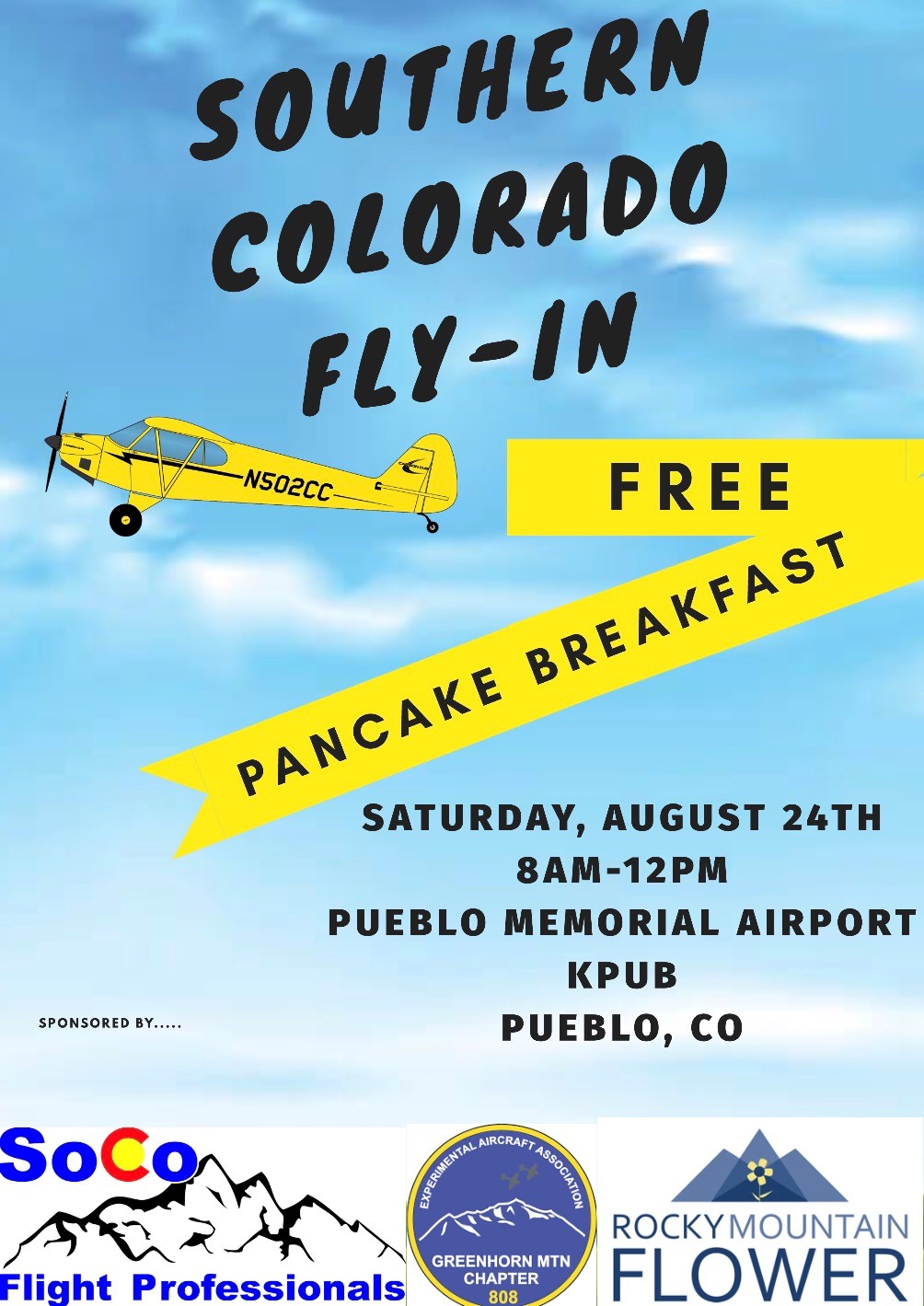 Come join us Saturday, August 24th from 8AM to Noon for aFree Pancake Breakfastopen to the public.EAA chapter 808 will be on hand providing FREE Young Eagles flights to children 8-17 years of age.What is the Young Eagles program? Click the link: https://www.eaa.org/eaa/youth/free-ye-flightsThis is simply a social event to bring attention to our little airport. Bring all your friends and anyone interested in aviation. Flight Instructors, mechanics, EAA members https://www.eaa.org/eaa , and the Ninety-nine’s https://www.ninety-nines.org will all be available to answer any questions one may have about the industry.RSVP requested but not required:Click Here